         Tento soubor byl vytvořen aplikací Oracle Reports. Zobrazte tento dokument v režimu Rozvržení stránky.Celkem: Vystavil: Datum vystavení: Kč20.07.2017Tel.: 234 244 518, E-mail: hana.sillerova@amu.czŠILLEROVÁ HanaKčNa faktury uvádějte číslo naší objednávky a zasílejte je na mailovou adresu podatelny  faktury@amu.cz Dodejte:64 493.0064 493.00..................................................................Předpokládaná cena celkem (včetně DPH):                                      PoložkaCelkem s DPH Kč64 493.00Objednáváme u vás pro AMU v Praze provedení demontáže skříní a následné montáže z důvodu opravy - výměny ležatých rozvodů ve 3.patře Hartigovského paláce - rektorát. Zároveň objednáváme opravu  podlahových lišt (demontáž,výroba,montáž) v tělocvičně v suterénu Hartig Dohodnutá cena : dle předložené cenové nabídky z 18.7.2017 - 53 300,00 Kč bez DPHRazítko, podpis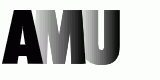 Ing. PALUSKA LadislavNS940 CP AMU 2170940087Objednávka č.: Smlouva:Odběratel:Číslo účtuPeněžní ústavForma úhrady:15.08.2017PříkazemTermín dodání:Akademie múzických umění v Praze Malostranské náměstí 259/12 118 00 PRAHA 1 Česká republika IČ:DIČ:61384984CZ61384984 do l4 dnůTermín úhrady:Miloslav Souček Janovského 985/15 170 00 PRAHA 7 Česká republika Tel.: 234 244 503 E-mail: ladislav.paluska@amu.cz PID:Konečný příjemce:::Platnost objednávky do:30.09.2017Dodací podmínky:CZ6709120594DIČ:Dodavatel:IČ:18903517AMU je veřejná vysoká škola zřízená Dekretem prezidenta republiky z 27.10.1945, zákon č.111/1998 Sb. ve znění pozdějších změn. IBAN: CZ5301000000195373180297 Místo dodání:AMU Malostranské nám. 12,Praha 1Způsob dopravy:Položkový rozpis: